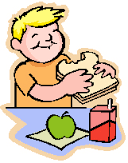 Igényfelmérés diétás étkezést igénylők számára!Tisztelt Szülő (k), Gondviselő (k)!Étkezési igény létszám felmérés céljából kérjük Önöket, hogy ha gyermekük ételallergiás (glutén-laktóz stb…), és emiatt a jelenlegi iskolai étkezést nem tudja igénybe venni, és ezt szakorvos által kiállított igazolással tudja igazolni, legyen szíves jelezni az iskola gazdasági irodájában.Telefon: 99/511-062 Zsejkiné Németh Renáta gazdasági ügyintéző és óvodatitkár
E-mail:  hunyadi.etkezes@gmail.com 
Személyesen:   H-Cs: 7:30-16:00, P: 7:30-13:30 óra között az irodábanAz igény felmérés az iskola részéről a jelenlegi állapot szerint még nem jár kötelezettséggel.